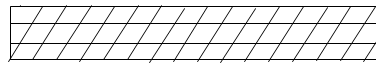 kek  Kemal   iki    al.                                  mor  Ekin    tak   toka                                   tek   ekmek  İlker   al                                çok  kuranİlknur  oku                                   ite    kemik Okan atma                                   alma Tekin  kola  kutu                                  ekme  ekin Kenan okula                           